UNIVERSIDADE FEDERAL DO ESPÍRITO SANTO CENTRO DE CIÊNCIAS HUMANAS E NATURAIS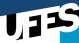 PROGRAMA DE PÓS-GRADUAÇÃO BIOLOGIA VEGETAL          OFERTA 2023/2ABERTURA DE VAGAS DE ESTÁGIO DOCÊNCIA1- Maria do Carmo Pimentel Batitucci - 01 vaga - Mestrado - Maria Gabriela Pissinati Trindade2- Silvia Tamie - Mestrado: Francisco Rodrigues Sant'Anna3- Antelmo - Marcel Merlo Mendes (D) Igor Barros Ziviani (M).4- Elias - Doutorado: Mayla Bessa Scotá  - Mestrado: Gustavo Fernandes Mariano.5- Geraldo Rogério - 02 vagas - Doutorado - João Pedro Zanardo e Mestrado -  Lays Seibel.6- Luis Fernando - 02 vagas de mestrado Jakson Fabris e Vanderlei PinheirosCódigoDisciplinaSubtítulo2ª3ª4ª5ª6ªCHProfessor(a)LocalInício e TérminoPBIV 0022/1022 Seminários II(15 vagas)14-16h15hViviana BorgesBárbara 11314/08 a 22/10PBIV004/1004Nutrição e Metabolismo(10 vagas + 5 vagas para aluno especial)  14:00-18:0014:00-18:0014:00-18:0014:00-18:0045hDiolina MouraWallace 10115/08 a 31/08PBIV 1022Mutagênese (06 vagas)08:00-12:00/ 14:00-18:0008:00-12:00/ 14:00-18:0008:00-12:00/ 14:00-18:0008:00-12:00/ 14:00-18:0060hSilvia Tamie Wallace 10215/08 a 23/08 PBIV 0015FISIOLOGIA VEGETALAVANÇADA: Bioestimulação de plantas em agrossistemas (20 vagas)08:00 -12:0013:00 – 17:0008:00 -12:0013:00 – 17:00Sarah DousseauLinhares/Incaper01/09 a 21/09Retorno em 30/10 a 12/11 PIV 0023/1023Crescimento e Desenvolvimento vegetal (20 vagas)09-12h09:00 – 12:00h45hGeraldo Rogério CuzzuolWallace 10115/09 a 24/11PBIV 1008/008Propagação de plantas in vitro10:00-12:00h14:00-16:00hElias WernerUFES Campus Alegre13/09 a 29/11PBIV 0029/1029Técnicas em Histologia Vegetal(08 vagas)10:00- 12:00h 13:00 – 17:00h 10:00 – 12:00h 13:00 – 17:00h 10:00 – 12:00h 13:00 – 17:00h 10:00 – 12:00h 13:00 – 17:00h 10:00 – 12:00h 13:00 – 17:00h 45hWallace 10104/12 a 08/12PBIV001/1001Biologia Molecular 8:00 às 12:0014:00 às 18:008:00 às12:00/14:00 às 18:0060hMaria do CarmoWallace 10217/10 a 30/11